Publicado en  el 19/09/2013 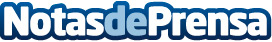 Citroën en el Salón de Frankfurt: renovación es la claveEl Salón de Frankfurt es un escaparate perfecto para presentar novedades en el mundo del automóvil, y en la edición de este año se ha visto lo nuevo de Citroën, y todo ello con un denominador común: la renovación.Datos de contacto:Nota de prensa publicada en: https://www.notasdeprensa.es/citroen-en-el-salon-de-frankfurt-renovacion-es_1 Categorias: Automovilismo Industria Automotriz http://www.notasdeprensa.es